Document 1 : 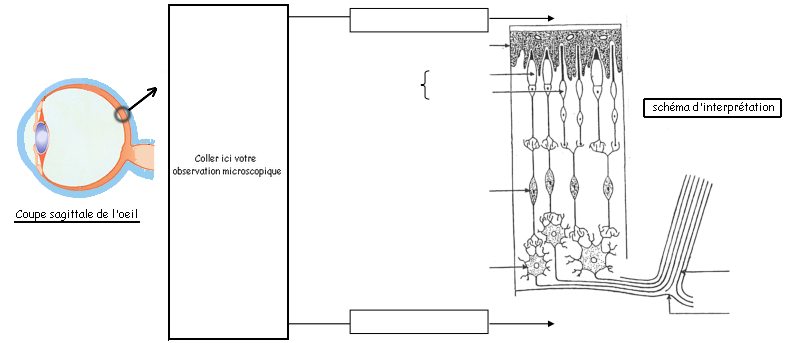 Document 2 : Acuité visuelle en fonction de la distance à l’axe optique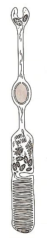 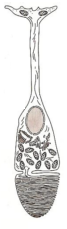 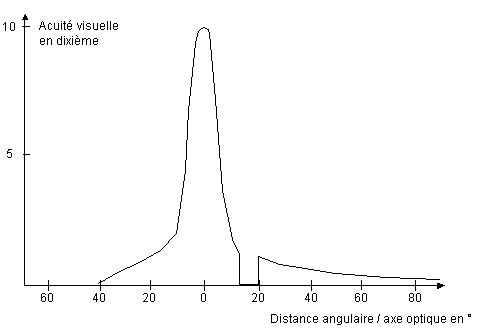 